Welcome by Chair: Jock McGintyApologies: Received from Helene Ansell and Morag Williamson.There were 53 members present. As such the meeting was quorate. A minimum of 25 members is required. Minutes of the 2019 AGM: Proposed by Deb Gajic, seconded by Sam Shaw and agreed unanimously.Officers’ reports: Most reports were also given verbally by relevant committee members. There were copies of the Treasurer’s report available.  5. Election of ATP Committee for 2019-20Elections of officers and committee members took place. The Constitution provides for four Officers (Chair, Deputy Chair, Treasurer, Secretary) and nine Ordinary Members (total 13), to be elected in a General Meeting. Up to five additional members may be co-opted by Committee for specific roles / purposes, at any Committee meeting during the year. There is also a tradition whereby, if a Chair steps down but is elected as an Ordinary Committee Member, s/he may adopt an honorary officer position of ‘Past Chair’.  13 nominations had been received: 	Chair		- 1 nominationDeputy Chair	- 1 nominationTreasurer	- 1 nominationSecretary	- 1 nominationOrdinary Committee members - 9 nominationsAs there was a total of 13 nominations, including only one nomination for each of the four Officer posts, the Chair asked members whether they were content that all nominees be elected en bloc as the new committee. Proposed by Helen Kitching, Seconded by Aletia Hagedorn. Members of the new committee were asked to attend a brief meeting immediately following the AGM. See new committee list below. 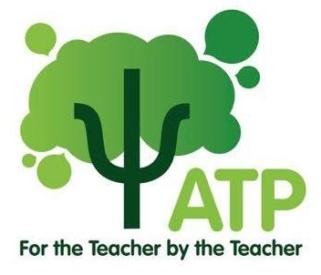 Annual General MeetingSaturday 11th July 2020FULL REPORTS 1.1 Chair’s report - Jock McGinty 1.2 Treasurer’s report - Katherine Oldershaw1.3 Interim Secretary’s report - Laura Quaife 1.4 Membership report - Sam Shaw1.5 ATP Today magazine report - Laura Quaife 1.6 Website - Deb Gajic 1.7 ATPS - Mairi Rice 1.8 EFPTA - Morag Williamson 1.9 Liaison with BPS Committees: 	1.9.i Education and Training Board (ETB) - Helene Ansell	1.9.ii Standing Committee on Pre-teriary Psychology Education (SCoPTE) Helen Kitching 	1.9.iii Division of Academics, Researchers and Teachers of Psychology (DART-P) Helen Kitching 1.1 Chair’s report - Jock McGinty Representing ATP/ATPS membersConferences – the ATP was represented at the European Society for Psychology Learning and Teaching [ESPLAT] by Jock McGinty and Morag Williamson presenting a round table session on school psychology education. The ATP/ATPS would also have been represented at the EFPTA conference in Bratislava that many of you had booked to attend – looking forward it now in 2021.BPS – there has been real progress in cooperation and increasing links with the BPS. Many thanks to Helene Ansell, Helen Kitching and Deb Gajic for their work in promoting those links. We are currently working on increasing the resources the BPS shares with the ATP members via the website, Today magazine, conference offers and advice.CfSA – our membership of the CfSA and the launch of the CfSA brochure featuring the ATP/ATPS has provided us with a real platform at national level to help influence Government/Ofqual to raise awareness of teaching psychology in the UK.Ofqual – I represented the ATP in several discussions with Ofqual around the consultations on Centre Assessed Grades for A-level, BTEC and GCSE’s and also the related Autumn exam series and proposals for exams in 2021.Supporting ATP membersAlongside our usual support for members in teaching and learning psychology we have provided·   	Coronavirus hub supporting members with a range of ATP teaching resources and publications in our members’ area to support you (and your students) during this challenging time. We have also provided a comprehensive list of websites here that provide free resources, essential reading and enrichment opportunities·   	Online learning support with links to training platforms for Google Meets, Zoom, Microsoft Teams to help during the move to home learning.·   	CPD – July online CPD session and with others to follow in the Autumn and into the future.·   	Conference – clearly the conference at Sussex had to be postponed but details for booking 2021 are on the website.·   	Advice on teaching and learning psychology under lockdown/home learningValue for money·   	Today magazine online – as you will have seen from our last edition, we now have the flexibility to move Today online. Along with a new contract with a different publisher, this has helped us save a significant amount of money that we aim to reinvest into high quality CPD and resources for members.·   	Online CPD – the innovation and flexibility demanded by home learning has meant that we can plan to provide more CPD eg: events online and ATP YouTube Channel, in the future so that it more easily fits with our busy lives.·   	Website – Many thanks to Deb Gajic for maintaining, troubleshooting and leading the website that has seen a large increase in traffic particularly since lockdown started. The resources are for members’ benefit so please use and contribute towards them.·   	Links to BPS and other opportunities·   	Many thanks to our members [ATP and ATPS] and financial supporters who allow us to provide the level of service that we do for psychology teachers in the UK.1.2 Treasurer’s report - Katherine OldershawBelow are the accounts for both the ATP and the ATP conference. Our largest expense is the magazine and we have taken steps to reduce this in 2020 by finding a new publisher and providing some editions electronically rather than as a hard copy.  It is worth noting that the £300 EFTPA Conference money is simply being collected by us from our members and will be transferred to EFTPA as conference fees. We aim to keep committee expenditure to a minimum and are looking at reducing this further by substituting some of our meetings to virtual meetings , please note that the committee expenses include committee meetings and representation at other bodies such as BPS and awarding bodies. Therefore, we expect that the 2020 accounts will show significant savings due to online meetings and digital magazines.ATP Conference account 2019Please feel free to contact me with any specific questions.1.3 Interim Secretary’s report - Laura Quaife I have been fulfilling the role of interim Secretary since January 2020 when the elected Secretary, Punam Farmah, had to step down from the role.  Three meetings have been held in person; a short one of the new 2019/2020 committee at Leicester University after the 2019 AGM and two at Carrs Lane in Birmingham (October 2019 and January 2020).  The May 2020 committee meeting was held virtually via Zoom and this is likely to become a usual method of meeting in the future. As already mentioned in the Treasurer’s report, this is likely to result in significant cost savings for the Association.1.4 Membership report - Sam Shaw●      At present (6/07/2020) we have 483 full members which is  a large increase of 33 on the membership numbers from  this time last year. This suggests  membership is stable over the last few reports with signs of growth. Some caution may need to be taken with the increase, as the spreadsheet may consider totals differently to the previous database, which we have no way of checking,●      The number of student members unfortunately has dropped, probably due to the reduction in PGCE places, and perhaps a lack of awareness through other training routes.●      We currently have 50 Scottish members which is a decrease of 14 from last year.TABLE 1Table showing membership totals and differences between July  2019 and July 20202020 is positive in terms of overall membershipThanks as always to the membership team.Thanks to Deb for keeping me up to date with web issues.And thanks to Kathrine for doing a stirling job as treasurer, and for her help in developing the new data base!1.5 ATP Today magazine report - Laura Quaife We have moved design and production of the magazine to a new organisation: Warwick Printing. Despite the Covid-19 crisis we have been able to produce the June 2020 issue which turned out to be the debut digital edition of ATP Today magazine. Huge thanks to Editor Punam Farmah and our contributors for producing a great issue during the pandemic.Editorial Team is made up of Helen Kitching, Punam Farmah and myself.  Guest Editor interest is always welcome, please email.We are looking forward to another digital issue in Oct 2020 & printed issue Feb 2021.Planning has started for October 2020 issue – please contact me if you’re interested in writing for the magazine or would like to discuss an idea for an article or review. 1.6 Website - Deb Gajic In February we had to change both the website and email address due to issues with the server. This created a lot of work, but it does mean that we now own our own website domain and shouldn’t have further issues.  www.theatp.uk   atpmembershipmail@gmail.com The lockdown has led to increased traffic on the website. We have added a coronavirus hub, with relevant resources and information to assist our members.  More and more members are signing up to the members’ only area, which includes resources and services for our members exclusive use, if you haven’t already signed up, just click on the sign up link in the top right hand corner of the home page. Helene Ansell has been liaising with the BPS and we’ve now also added a BPS resources page, this includes ethics and careers advice, it is a work in progress with lots more exciting things to come. Further additions to the website have been extra resources and videos for members.As always, please contact me with your ideas and copy for the website.1.7 ATPS - Mairi Rice (ATPS representative)ATPS’ main event in 2019-2020 was the successful CPD day held in Perth in February 2020. Around 20 members attended, including several student teachers and NQTs; national education body Education Scotland was represented, as was BPS. Strathclyde University’s PGDE tutor in Psychology was also present.  Having invited the Scottish Qualifications Authority (SQA, the sole exam board in Scotland) to a number of events in the past, which they have declined, it was very promising that Lesley Joyce, an SQA senior manager was present.  After a short presentation she was able to answer questions and hear teachers’ views regarding the qualifications offered in Scotland. 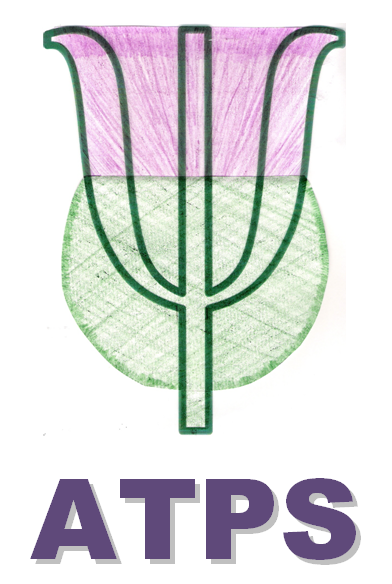 Members from ATPS and BPS Scotland have been working closely together, meeting a number of times, to discuss the poor pass rates of Higher Psychology which have seen a downward trend over the last few years.  After the invitation to Perth was accepted by SQA in February the group are keen to develop the relationship and communication between SQA and teachers that we represent.  Obviously, the current pandemic has had an impact on moving this forward but we have been in touch with SQA raising our concerns of using previous year data to standardise this year’s results.  We are also in the process of organising another meeting with SQA to discuss how to improve the pass rates in future years.  Unfortunately, the EFPTA 2020 conference which was due to take place in Bratislava, Slovakia, 16-19 April, could not go ahead because of covid-19, but the good news is that it is postponed to April 2021, still in Bratislava.  EFPTA has representation on the Board of Educational Affairs of EFPA (European Federation of Psychologists’ Associations), and Morag Williamson (ATPS Team member) attended the most recent BEA (online) meeting1.8 EFPTA - Morag Williamson & Jock McGinty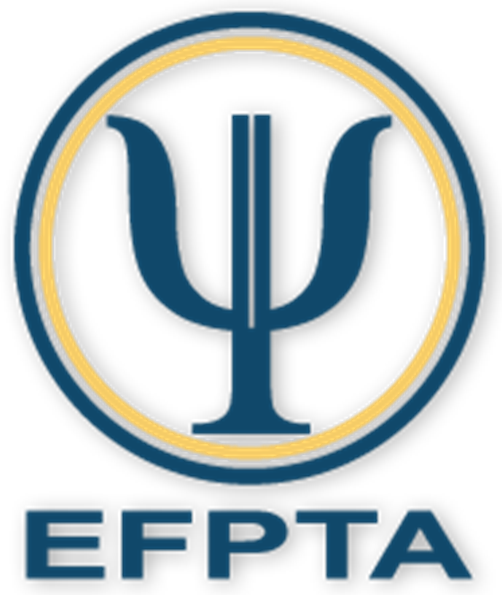 The ATP and ATP Scotland  are members of the European Federation of Psychology Teachers’ Associations, along with 10 other European countries. Currently Jock McGinty represents England and Wales and Morag Williamson represents Scotland.EFPTA holds its flagship conference every two years, most recently in Reykjavík in April 2018. Unfortunately, like many other events, the 2020 event did not take place due to coronavirus. The good news is that it will be held in 2021, in Bratislava, on 15th-18th April. The Slovakian psychology teachers’ association had already done a great job of organising the event and will adapt those plans for 2021.   The Federation offers all members opportunities to take part in events relevant to psychology education. Most recently, ATP representatives contributed to the inaugural conference of the European Society for Psychology Learning and Teaching (ESPLAT), in Utrecht, in September 2019. Along with EFPTA President Lenka Sokolová we hosted a round-table session on “Getting off to a good start in psychology – benefits and limitations of pre-tertiary education in psychology” (see http://www.efpta.org/home/index.asp?SID=12#52).    Given the enormous changes that the pandemic restrictions have necessitated in teaching and learning across Europe since around March 2020, EFPTA members have taken the lead in investigating psychology teachers’ experiences of delivering our subject virtually; thanks to everyone who has responded to the ongoing survey. From a researcher’s point of view this is a unique opportunity to study the impact of a highly unusual – indeed once in a lifetime – situation in education. The education board of the European Federation of Psychologists’ Association (EFPA) is hosting this research and will publish findings later this year.At the regular EFPTA Board meeting in Bratislava in November 2019, Jock presented the findings from his project looking at the content of psychology textbooks and curricula across Europe. Our European colleagues were very impressed at the quality and range of content in textbooks used in the UK.  The spring 2020 Board meeting was held online 8th May and an additional meeting is planned for 29th June. The next Board meeting will be on 13th-14th November 2020; depending on the coronavirus situation at that point, this may take place face-to face, in Odense, Denmark, or it may be hybrid or fully online.Morag Williamson and Jock McGinty (EFPTA representatives)See www.efpta.org 1.9 Liaison with BPS Committees: 	1.9.i Education and Training Board (ETB) - Helene AnsellLast year the BPS went through a major restructuring and is now organised differently. From the top there is the President and Trustees plus 4 boards. The 4 boards are :- Membership, Practice, Research and Education and Training. The Chair from each Board sit on the Boards of Trustees.In November I was appointed to the Education and Training Board, which is made of representatives from the various schools of psychology both Pre-tertiary and University level. The Chair of the ETB Is Dr Juliet Foster who is Deputy Dean of Education Institute of Psychiatry, Psychology and Neuroscience at King's College London. In the first ETB meeting Dr Foster expressed amongst other things the need to improve the BPS’s engagement with School and College lecturers and to this end set a task and finish group to investigate how this could happen. I was appointed Chair for this subgroup.Working together with SCoPTE and other interested parties such as The ATP a small committee of people have met on 3 occasions and have put forward a number of suggestions for improving engagement. We have made some big advances, and these are outlined below1.     A consultation will occur in September between the BPS and Teachers of Psychology to access just what teachers need from the BPS in the form of support.  This was to be ready for release at the ATP conference in July this year but due to Covid 19 this has been switched to September. With the support of the examination boards the consultation will be launched via their new academic year mailing to all teachers, as well as being posted on the ATP website and on other forms of Social media.2.     A closer working arrangement will continue between the ATP and the BPS.  A route for ATP members to have access some aspects of the BPS website is being evaluated at this time.  Recently thanks to the Chair of DARTP ATP members were offered a discounted rate to join the BPS conference 30th June-!st July with student access to podcasts also being agreed.3.     It was agreed that the BPS would sponsor the The ATP Gala Dinner at Conference 2020 and offered ‘goodies’ for a celebration bag but due to COVID19 Conference was postponed however, I am very hopeful that this will still happen next year. Discussions are ongoing.4.     A BPS tab has been established on the ATP website where some initial resources have been placed these are ‘how to become a clinical psychologist’ etc. there are plans to include further such documents. This will be developed over time.5.     The Chair of ETB has taken a slot in the ATP magazine with a ‘From the BPS’ 250-word message and we are hopeful that an article from the BPS will be in the next edition.6.     SCoPTE will work very closely with the ETB, creating a teacher’s toolkit that will be placed on the BPS VLE with links from the ATP website.  This work has commenced, and the first resources are due to be posted on the BPS VLE in September. A small group of interested parties will work with Helen Kitching (Chair of SCoPTE) to continue to develop and monitor the resources on a termly basis. This may in time include access to webinars in the future.7.     It is hoped in time, that teachers and college tutors will get access to online training if they have responsibility for delivering psychologically based whole school initiatives, such as mental health and well-being. This form of training is seen as very important at the BPS not just for school and college tutors but across all workplaces.8.     Access to up to date research is being reviewed along with the potential for a special rate for membership of the BPS for ATP members. This may not be total access to the website etc but research is still ongoing on exactly how this will look.Other things being researched at the moment is the possibility of University /Corporate membership of the ATP and Hub schools working in partnership with BPS/Universities.	1.9.ii Standing Committee on Pre-teriary Education (SCoPTE) Helen Kitching SCoPTE completed a large project to create an Initial Teacher Education document which provides recommendations for the content and Psychology Teacher training courses and what should be best practice.A proposal was put forward by the Chair to create a series of materials for a ‘Teacher’s Toolkit’. The proposal was accepted, and work is ongoing to create the materials. The first group of which should be online by September.SCoPTE are also bidding to provide a series of three webinars for teachers in the forthcoming academic year. The first of which is planned to be one of supporting students’ mental health returning to school after lockdown.1.9.iii Division of Academics, Researchers and Teachers of Psychology (DART-P) Helen Kitching Helen Kitching took over as Chair of DARTP in November 2019.The Division ran a well received CPD day in November 2019 on Mental Health and Wellbeing in Schools and Universities.The 2020 DARTP Annual Conference has had to be postponed until June 2021 and will be held at Queens University, Belfast.DARTP will hold its Annual CPD day in November 2020 and the Theme will be teaching remotely. It will be an online event.The Chair and two members of DART-P received funding to present at the EFPTA Conference in Bratislava on mental health and wellbeing in schools and universities. This has been postponed until April 2021.The Chair has been working as part of a Covid response group to provide resources to support different groups during the pandemic. This has included teachers and students. The resources can be found on the BPS website.The Chair has also been responding to OFQUAL regarding the 2021 GCSE and A levels exams.The Chair negotiated a discount price for ATP members to be able to attend the BPS’ first online Annual Conference.END OF REPORTS.The Association for the Teaching of PsychologyMinutes of the 2019 Annual General MeetingHeld on Saturday 6th July 2019, at 11.30, at Leicester University4.1Chair’s report - Jock McGinty. ATP website had been refreshed. There was now newsletter. Joining of the Council for Subject Associations (CfSA)4.21Treasurer’s report and accounts - Deb Gajic/Katherine Oldershaw. Katherine would be taking over as Treasurer. Leeds made a small profit. ATP as non-profit organisation. Change to 2 days had been useful. Membership as main source of income. Magazine as the main expense. 4.3Secretary’s report -Punam Farmah. There had been three meetings, all quorate. 4.4Membership report. Small increases in membership.4.5ATP Today magazine report-Laura Quaife. Call for contributions.4.6Website report - Laura Quaife4.7ATPS report - Morag Williamson4.8EFPTA report - Jock McGinty4.9Liaison with BPS committees: EPEB & ScoPTE reports -Helene Ansell/DARTP report - Helen KitchingOutgoing ATP Committee 2018-2019Chair - Jock McGintyLaura Quaife – Deputy Chair Deb Gajic – Treasurer Punam Farmah - Secretary Helene Ansell – Past ChairHarriet EnnisHelen GibbAletia HagedornTejinder RajputNick SerifinSam ShawKevin SilberMorag Williamson Helen Kitching – Conference Organiser (ex officio non-voting member)Incoming ATP Committee 2019-20Chair - Jock McGintyLaura Quaife – Deputy Chair Katherine Oldershaw– Treasurer Punam Farmah - Secretary Helene Ansell – Past ChairHarriet EnnisHelen GibbAletia HagedornTejinder RajputSam ShawMorag Williamson Michelle BrownAmy HalsallHelen Kitching – Conference Organiser (ex officio non-voting member)ATP General Account 201920192019££IncomeSubscriptions12,189.86Advertising1,550.00EFPTA Conference300.00CPD (ATPS)50.00CPD-Total Income14,089.86ExpenditureCommittee Expenses4,010.50Bank Charges72.00Magazine12,044.88EFPTA Conference-Data Protection35.00Sundries and Charity20.00ATPS (subs)-Logo-Website302.40Paypal Fees278.47Subscriptions200.00Total Expenditure16,963.25Net Deficit -2,873.39Opening Bank Balance22,218.31Closing Bank Balance19,344.92Sum of AmountColumn LabelsRow LabelsExpenditureIncome(blank)Grand TotalEntertainment-532.64-532.64Exhibition710710Expenses & Fees-4585.89-717.06KC Jones26289.2126289.21Leicester Bill-19649.33-19649.33Sponsorship56855685Grand Total-24767.8632684.217916.35Transactions for Sussex 2020 University of Sussex deposit2,000.00Expenses23.29Net surplus5,893.06Opening Balance26,529.41Closing Balance32,422.47 MembershipJuly 2019July 2020DifferenceFull450483+33Student1810-8Scottish6450-14